The Progress Review Quality StandardWorkshop 2: Designing implementation strategiesResources for this session: https://ccqi.org.uk/progress-qs 	Password: prqs2843IntroductionIn this second workshop, we'll test the emerging Quality Standard then look at how to use the impact statements to stimulate creative ideas for the realisation of the organisation's ambitions. Learning outcomesBy the end of this session, delegates will be able to:assess the extent to which the Quality Standards represent an aspirational vision for the futurecomplete an Implementation Plan proforma for an Element of the Quality Standard.use their understanding of the skills learners require to review themselves to influence the design of the scheme of workReviewing the draft Quality StandardAre you already achieving these impact statements? If so, are they sufficiently aspirational?Will the statements drive the organisation in the same direction?Will the statements help everyone take stock and re-examine what they do?Would you like anything changed?Notes:Implementation Plan Provider/curriculum area:	NPTC Group of CollegesArea:	5 Progress Monitoring	Aspect:	5.1 Preparation for reviewWe will know if we are achieving our intended impact by evaluating:the extent to which learners have:accessed their attainment dataanalysed any barriers they encountered looked ahead to identify any potential barriers they may encounterset out mitigation strategies to overcome any future barrierslearners' progress against their attainment profilethe extent to which learners are able to lead on the review of their progressThe resource implications (time, other people and/or money) to help realise our ideas Initial larger-than-life ideas to achieve the Gold StandardIdea distillation notesProvider Curriculum Area:	NPTC Group of CollegesAcademic year:			2022	Cost & resources (if significant): Task In groups, discuss the scenario below (notwithstanding that it may not be suitable for all types of provision) answer the two questions, then add your answers to the Jamboard provided. ScenarioBy the end of the first term, learners are effectively preparing for and running their own progress reviews.Qu.1 What will be the impact on staff?Qu.2 What skills do learners need to master and what attitude do they need to adopt in order to be able to achieve this aspiration?TaskChose an Aspect heading you're interested in and join the corresponding breakout group. Ask: 'What would get your learners particularly excited?' Do not limit yourself to what is practical at this stage, just make yourself laugh with your ideas. We will eventually arrive at 'practical', but not yet, and hopefully not today.Creating zone experiences using the Formula for HappinessHow could you use Mihaly Czikszentmihalyi’s formula for happiness to create something new and exciting for your learners? Your task is to develop a new lesson, or reinvigorate an old one, with a primary aim of getting all of your learners ‘into the zone’ for a learning experience they will never forget. Please do not simply restate something you already do. To experience being ‘in the zone’ (‘optimal flow’), we need to satisfy one, more or all of the following conditions:1. 	Enjoyment normally occurs when we confront tasks we have a chance of completing. 2. 	We must be able to concentrate on what we are doing. 3. 	Concentration is usually possible because the task has clear goals, and 4. 	Provides immediate feedback. 5. 	One acts with a deep but effortless involvement that removes from awareness the worries and frustrations of everyday life. 6. 	Enjoyable experiences allow people to exercise a sense of control over their actions. 7. 	Concern for the self disappears, yet paradoxically the sense of self emerges stronger after the experience is over. 8.	The sense of the duration of time is altered; hours pass by in minutes, and minutes can stretch out to seem like hours. Implementation Plan Provider/curriculum area:	Area:		Aspect:	We will know if we are achieving our intended impact by measuring:The resource implications (time, other people and/or money) to help realise our ideas Initial larger-than-life ideas to achieve the Gold StandardIdea distillation notesProvider Curriculum Area:	Academic year:			2022	Cost & resources (if significant): Element [This may include one Element, or two or more closely related Elements.]Gold Standard intended impact: [Distilled or copied form Quality Standards.]5.1.2 Self reflectionBy preparing effectively for their reviews, learners lead on discussions about their progress and attainment and feel inspired and in control of their learning journey.Aspect:5.1 Preparation for review5.1 Preparation for review5.1 Preparation for reviewLast review date:Last review date:Next review date:Next review date:Next review date:Next review date:Area/element/sArea/element/sIntention – What is our intended impact?Intention – What is our intended impact?Intention – What is our intended impact?Intention – What is our intended impact?Intention – What is our intended impact?Intention – What is our intended impact?Intention – What is our intended impact?Intention – What is our intended impact?Intention – What is our intended impact?Intention – What is our intended impact?Intention – What is our intended impact?Intention – What is our intended impact?Intention – What is our intended impact?Intention – What is our intended impact?Intention – What is our intended impact?Intention – What is our intended impact?5.1.2 Self reflection5.1.2 Self reflectionBy preparing effectively for their reviews, learners lead on discussions about their progress and attainment and feel inspired and in control of their learning journey.By preparing effectively for their reviews, learners lead on discussions about their progress and attainment and feel inspired and in control of their learning journey.By preparing effectively for their reviews, learners lead on discussions about their progress and attainment and feel inspired and in control of their learning journey.By preparing effectively for their reviews, learners lead on discussions about their progress and attainment and feel inspired and in control of their learning journey.By preparing effectively for their reviews, learners lead on discussions about their progress and attainment and feel inspired and in control of their learning journey.By preparing effectively for their reviews, learners lead on discussions about their progress and attainment and feel inspired and in control of their learning journey.By preparing effectively for their reviews, learners lead on discussions about their progress and attainment and feel inspired and in control of their learning journey.By preparing effectively for their reviews, learners lead on discussions about their progress and attainment and feel inspired and in control of their learning journey.By preparing effectively for their reviews, learners lead on discussions about their progress and attainment and feel inspired and in control of their learning journey.By preparing effectively for their reviews, learners lead on discussions about their progress and attainment and feel inspired and in control of their learning journey.By preparing effectively for their reviews, learners lead on discussions about their progress and attainment and feel inspired and in control of their learning journey.By preparing effectively for their reviews, learners lead on discussions about their progress and attainment and feel inspired and in control of their learning journey.By preparing effectively for their reviews, learners lead on discussions about their progress and attainment and feel inspired and in control of their learning journey.By preparing effectively for their reviews, learners lead on discussions about their progress and attainment and feel inspired and in control of their learning journey.By preparing effectively for their reviews, learners lead on discussions about their progress and attainment and feel inspired and in control of their learning journey.By preparing effectively for their reviews, learners lead on discussions about their progress and attainment and feel inspired and in control of their learning journey.5.1.2 Self reflection5.1.2 Self reflectionWhat indicators can we use to measure early progress and show we’ve resolved the issue?What indicators can we use to measure early progress and show we’ve resolved the issue?What indicators can we use to measure early progress and show we’ve resolved the issue?What indicators can we use to measure early progress and show we’ve resolved the issue?What indicators can we use to measure early progress and show we’ve resolved the issue?What indicators can we use to measure early progress and show we’ve resolved the issue?What indicators can we use to measure early progress and show we’ve resolved the issue?MilestoneMilestoneMilestoneMilestoneTargetTargetTargetAchievedAchieved5.1.2 Self reflection5.1.2 Self reflectionWhat indicators can we use to measure early progress and show we’ve resolved the issue?What indicators can we use to measure early progress and show we’ve resolved the issue?What indicators can we use to measure early progress and show we’ve resolved the issue?What indicators can we use to measure early progress and show we’ve resolved the issue?What indicators can we use to measure early progress and show we’ve resolved the issue?What indicators can we use to measure early progress and show we’ve resolved the issue?What indicators can we use to measure early progress and show we’ve resolved the issue?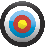 DateDate5.1.2 Self reflection5.1.2 Self reflectionLearners have:accessed their attainment dataLearners have:accessed their attainment dataLearners have:accessed their attainment dataLearners have:accessed their attainment dataLearners have:accessed their attainment dataLearners have:accessed their attainment dataLearners have:accessed their attainment data5.1.2 Self reflection5.1.2 Self reflectionanalysed any barriers they encountered analysed any barriers they encountered analysed any barriers they encountered analysed any barriers they encountered analysed any barriers they encountered analysed any barriers they encountered analysed any barriers they encountered 5.1.2 Self reflection5.1.2 Self reflectionlooked ahead to identify any potential barriers they may encounterlooked ahead to identify any potential barriers they may encounterlooked ahead to identify any potential barriers they may encounterlooked ahead to identify any potential barriers they may encounterlooked ahead to identify any potential barriers they may encounterlooked ahead to identify any potential barriers they may encounterlooked ahead to identify any potential barriers they may encounter5.1.2 Self reflection5.1.2 Self reflectionset out mitigation strategies to overcome any future barriers.set out mitigation strategies to overcome any future barriers.set out mitigation strategies to overcome any future barriers.set out mitigation strategies to overcome any future barriers.set out mitigation strategies to overcome any future barriers.set out mitigation strategies to overcome any future barriers.set out mitigation strategies to overcome any future barriers.5.1.2 Self reflection5.1.2 Self reflectionLearners are on or above their attainment profile.Learners are on or above their attainment profile.Learners are on or above their attainment profile.Learners are on or above their attainment profile.Learners are on or above their attainment profile.Learners are on or above their attainment profile.Learners are on or above their attainment profile.5.1.2 Self reflection5.1.2 Self reflectionLearners lead effectively on the review of their progress.Learners lead effectively on the review of their progress.Learners lead effectively on the review of their progress.Learners lead effectively on the review of their progress.Learners lead effectively on the review of their progress.Learners lead effectively on the review of their progress.Learners lead effectively on the review of their progress.5.1.2 Self reflection5.1.2 Self reflectionActionWhat are we going to do to achieve our intended impact?ActionWhat are we going to do to achieve our intended impact?ActionWhat are we going to do to achieve our intended impact?ActionWhat are we going to do to achieve our intended impact?Champion (Bld)& team (Ita)Champion (Bld)& team (Ita)What should we have done and where should we be by the next review date?What should we have done and where should we be by the next review date?What should we have done and where should we be by the next review date?What should we have done and where should we be by the next review date?What should we have done and where should we be by the next review date?What should we have done and where should we be by the next review date?What should we have done and where should we be by the next review date?What should we have done and where should we be by the next review date?Diary date/sDiary date/s5.1.2 Self reflection5.1.2 Self reflection15.1.2 Self reflection5.1.2 Self reflection25.1.2 Self reflection5.1.2 Self reflection35.1.2 Self reflection5.1.2 Self reflection4Progress1DateProgress to dateProgress to dateProgress to dateProgress to dateProgress to dateProgress to dateProgress to dateProgress to dateProgress to dateProgress to dateProgress to dateProgress to dateProgress2DateProgress to dateProgress to dateProgress to dateProgress to dateProgress to dateProgress to dateProgress to dateProgress to dateProgress to dateProgress to dateProgress to dateProgress to dateProgress3DateProgress to dateProgress to dateProgress to dateProgress to dateProgress to dateProgress to dateProgress to dateProgress to dateProgress to dateProgress to dateProgress to dateProgress to dateProgress4DateProgress to dateProgress to dateProgress to dateProgress to dateProgress to dateProgress to dateProgress to dateProgress to dateProgress to dateProgress to dateProgress to dateProgress to dateElement [This may include one Element or two or more closely related Elements.]Gold Standard intended impact: [Distilled or copied form Quality Standards.]Aspect:Last review date:Last review date:Next review date:Next review date:Next review date:Next review date:Area/element/sArea/element/sIntention – What is our intended impact?Intention – What is our intended impact?Intention – What is our intended impact?Intention – What is our intended impact?Intention – What is our intended impact?Intention – What is our intended impact?Intention – What is our intended impact?Intention – What is our intended impact?Intention – What is our intended impact?Intention – What is our intended impact?Intention – What is our intended impact?Intention – What is our intended impact?Intention – What is our intended impact?Intention – What is our intended impact?Intention – What is our intended impact?Intention – What is our intended impact?What indicators can we use to measure early progress and show we’ve resolved the issue?What indicators can we use to measure early progress and show we’ve resolved the issue?What indicators can we use to measure early progress and show we’ve resolved the issue?What indicators can we use to measure early progress and show we’ve resolved the issue?What indicators can we use to measure early progress and show we’ve resolved the issue?What indicators can we use to measure early progress and show we’ve resolved the issue?What indicators can we use to measure early progress and show we’ve resolved the issue?MilestoneMilestoneMilestoneMilestoneTargetTargetTargetAchievedAchievedWhat indicators can we use to measure early progress and show we’ve resolved the issue?What indicators can we use to measure early progress and show we’ve resolved the issue?What indicators can we use to measure early progress and show we’ve resolved the issue?What indicators can we use to measure early progress and show we’ve resolved the issue?What indicators can we use to measure early progress and show we’ve resolved the issue?What indicators can we use to measure early progress and show we’ve resolved the issue?What indicators can we use to measure early progress and show we’ve resolved the issue?DateDateAction – What are we going to do to achieve our intended impact?Action – What are we going to do to achieve our intended impact?Action – What are we going to do to achieve our intended impact?Action – What are we going to do to achieve our intended impact?Champion (Bld)& team (Ita)Champion (Bld)& team (Ita)What should we have done and where should we be by the next review date?What should we have done and where should we be by the next review date?What should we have done and where should we be by the next review date?What should we have done and where should we be by the next review date?What should we have done and where should we be by the next review date?What should we have done and where should we be by the next review date?What should we have done and where should we be by the next review date?What should we have done and where should we be by the next review date?Diary date/sDiary date/s1234Progress1DateProgress to dateProgress to dateProgress to dateProgress to dateProgress to dateProgress to dateProgress to dateProgress to dateProgress to dateProgress to dateProgress to dateProgress to dateProgress2DateProgress to dateProgress to dateProgress to dateProgress to dateProgress to dateProgress to dateProgress to dateProgress to dateProgress to dateProgress to dateProgress to dateProgress to dateProgress3DateProgress to dateProgress to dateProgress to dateProgress to dateProgress to dateProgress to dateProgress to dateProgress to dateProgress to dateProgress to dateProgress to dateProgress to dateProgress4DateProgress to dateProgress to dateProgress to dateProgress to dateProgress to dateProgress to dateProgress to dateProgress to dateProgress to dateProgress to dateProgress to dateProgress to date